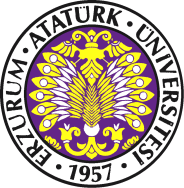                                                                                               EVET                                   HAYIR	